Bill # 73-12The Graduate and Professional Student Association (GPSA)The Pennsylvania State University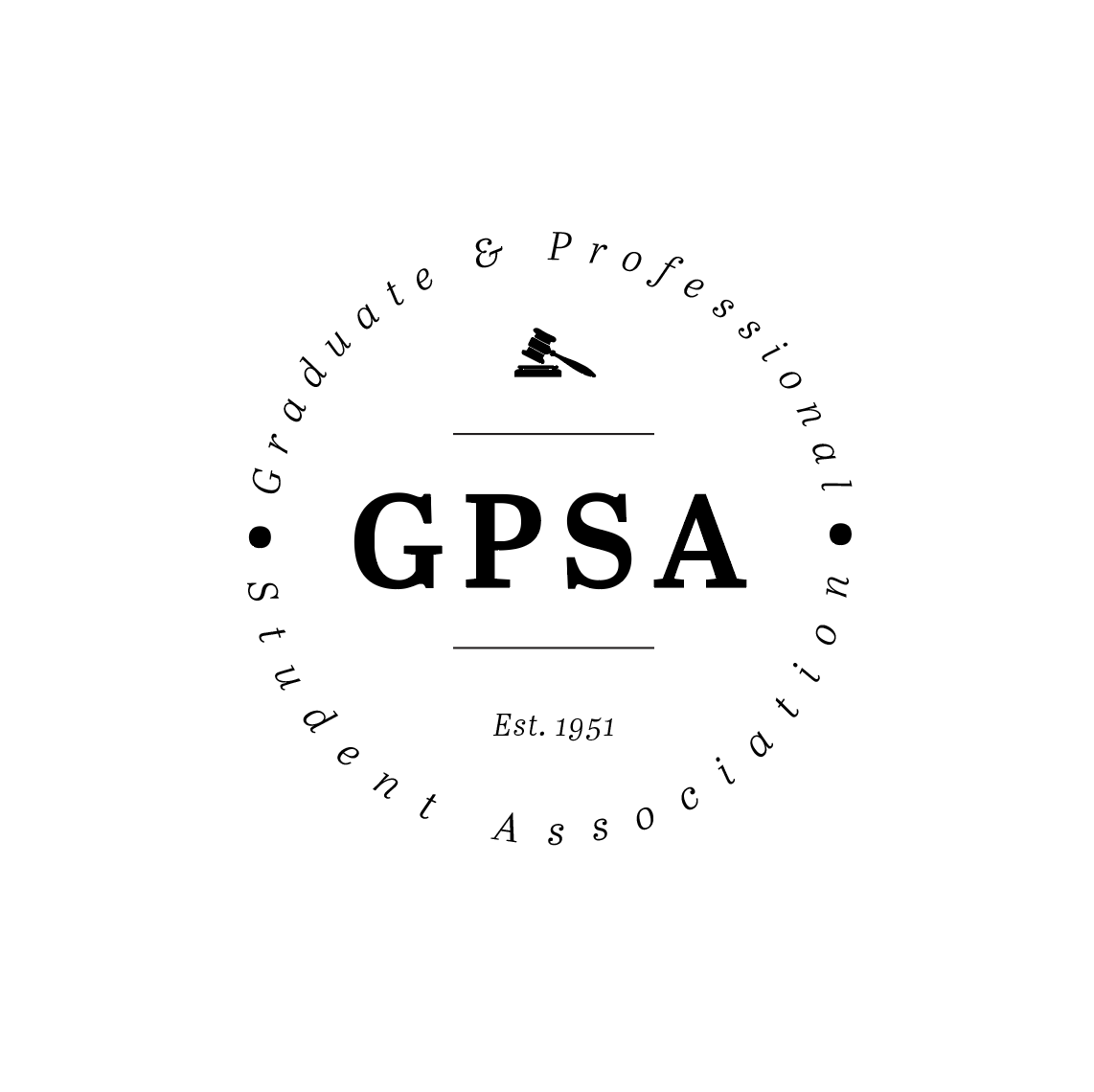 of the 73rd AssemblyOctober 18th, 2023Be it decided by the Assembly of Elected Delegates, A Voice for AllFunding for Sovereign Magazine’s Fall Release Celebration(Decided: [ Y / N / A ])Nature of the Situation:Sovereign Magazine is an uncommon publication edited and created by uncommon people. As the only publication on Penn State University Park’s campus devoted to enhancing and enfranchising the voices of People of Color (POC) in all facets of their lives,- athletic, social, recreational, and more- Sovereign provides an indespensible outlet to historically underrepresented voices. To further the mission of the publication, Sovereign is holding their Fall Publication Release Celebration on November 30th, 2023, and is seeking GPSA’s assistance in funding this unique event. Partial funding has already been secured through Educational Equity to the amount of $1,500, which is expected to cover the costs of catering through B&L Dogs Jamacian Food. Sovereign is now seeking assistance through GPSA to help cover the remaining costs, including decorations, entertainment, location reservations, and printers for the magazine.Recommended Course of Action:The Graduate and Professional Student Association authorizes the programming committee to purchase the following items for Sovereign’s Fall Publication Release Celebration on November 30th, 2023:Printers (from KB Offset Printers): $2627.42Room Reservations (through 25Live): $848.00Photo Booth Rental (through Good Times 360): $819.75Banners (through Stickerbannerz): $223.00Food (from Wegmans): $120.00Decorations (from Amazon.com): Up to $1672.49Music (DJ): $300.00Respectfully submitted,Joseph D. LutesDelegate, School of International AffairsPresident ___________________________________________________      	Affirm	Veto	The Graduate and Professional Student Association